   25 января в нашей стране сразу 2 праздника – женщины с именем Татьяна отмечали свои именины, а вся Россия День студента. В связи с этим праздником в  ЦКР « Верховье Дона» прошел необычный праздничный бал с  музыкой и танцами, играми и шутками. - Это праздник всех милых девочек, девушек и женщин, чье имя – Татьяна - такими словами ведущие Татьяна Антипова и Елена Ерёмкина  открыли  концертную программу. А так как имя Татьяна стало редким в наше время, то решили, что  на балу будут принимать участие все желающие, не зависимо от имени. Бал был открыт  танцем «Вальс» в исполнении Андрея Скворцова и Аллы Исаевой.  Театральная миниатюра  купцов 3–й гильдии в исполнении (Аполлинария Тихоновна - Лариса Мордочкина и Олимпиада Самсоновна - Людмила Москалёва) напомнила о правилах поведения на балах.    Студенческие годы – это замечательное время, которое дарит множество открытий и  веселья. Ведущие провели интеллектуальные конкурсы, предлагали ответить на вопросы викторины.  Не даром говорят в народе « Век живи  - век учись».          Пантомима «Городская и Деревенская» в исполнении Ирины Силкиной и Татьяны Антиповой внесла нотки веселья, оставив приятные воспоминания. Своими концертными номерами  поздравили: Андрей Скворцов, Людмила Москалёва, Татьяна Антипова, Елена Ерёмкина, Лариса Мордочкина, Михаил Федькин, Алина Быстрова, Анастасия Сараула, Виктория Пронина, хореографический коллектив «Ритм». Приятной неожиданностью стало выступление Ольги Москатиньевой. В соавторстве с композитором Светланой Кулеминой была написана песня « Мама». Неудивительно, что благодарная публика тепло и радостно принимала каждый номер. Зал расцвел цветами и улыбками, аплодисменты не смолкали весь вечер.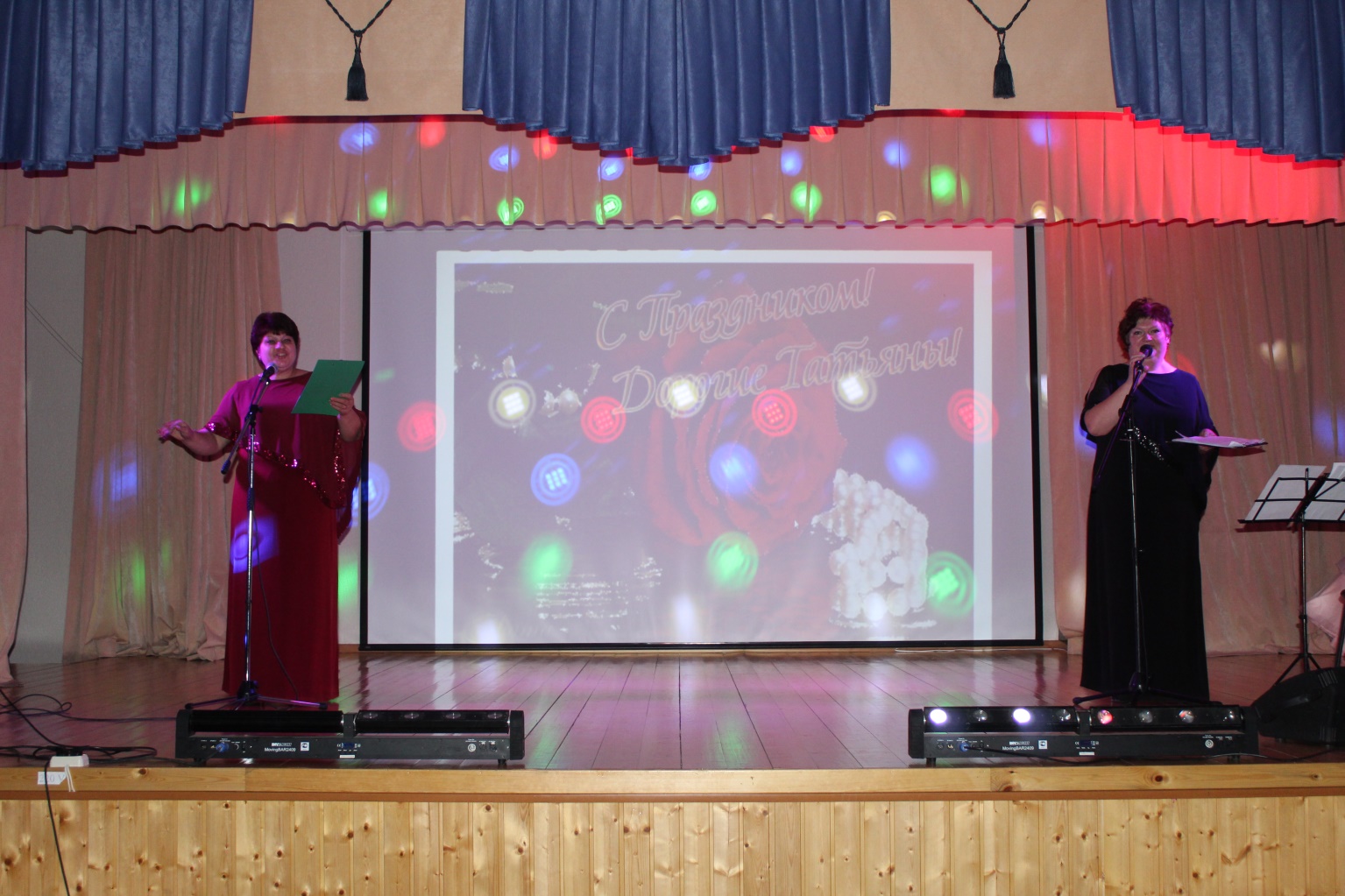                                Ведущие: Елена Ерёмкина и Татьяна Антипова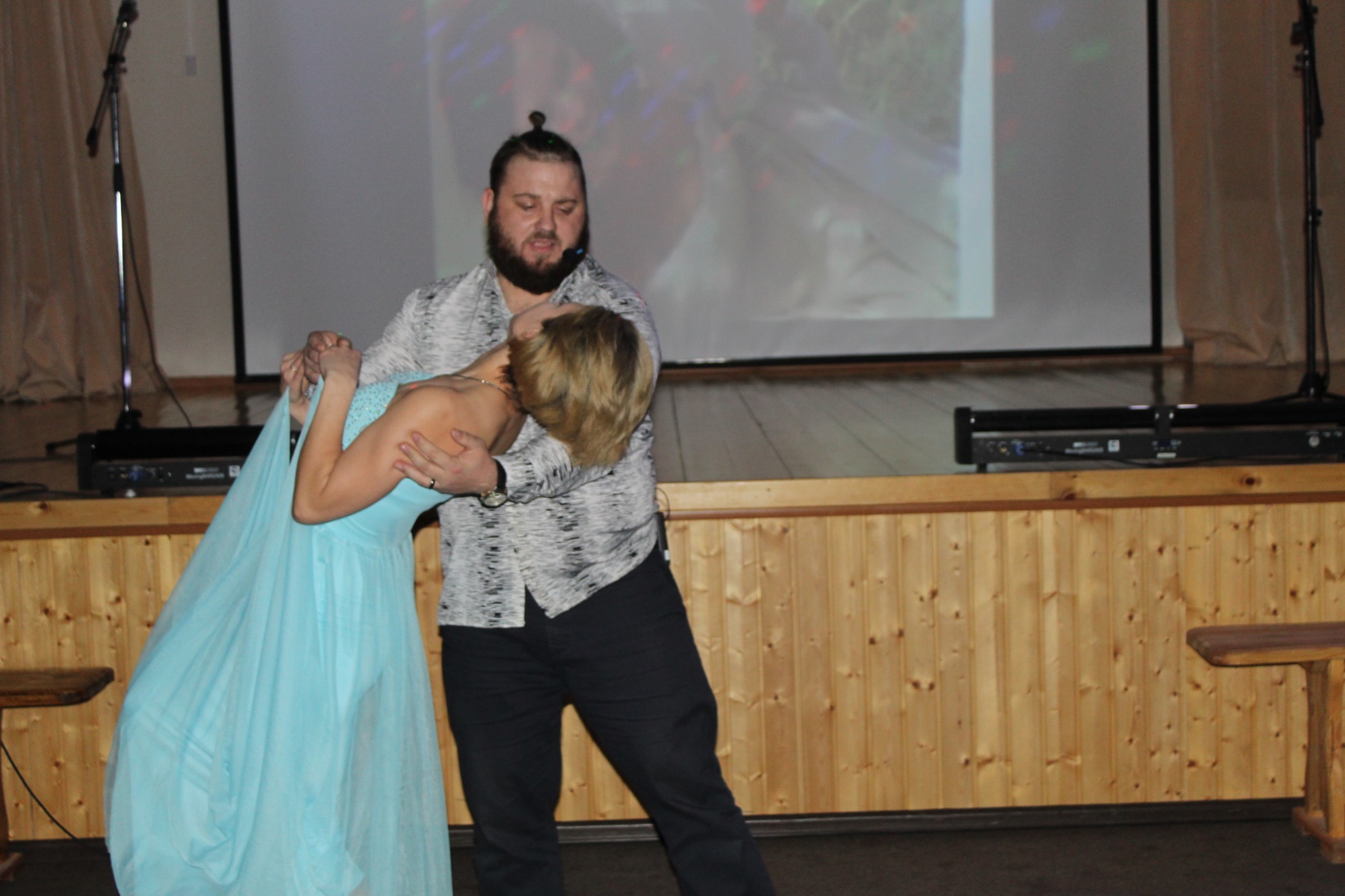 
Андрей Скварцов и Алла Исаева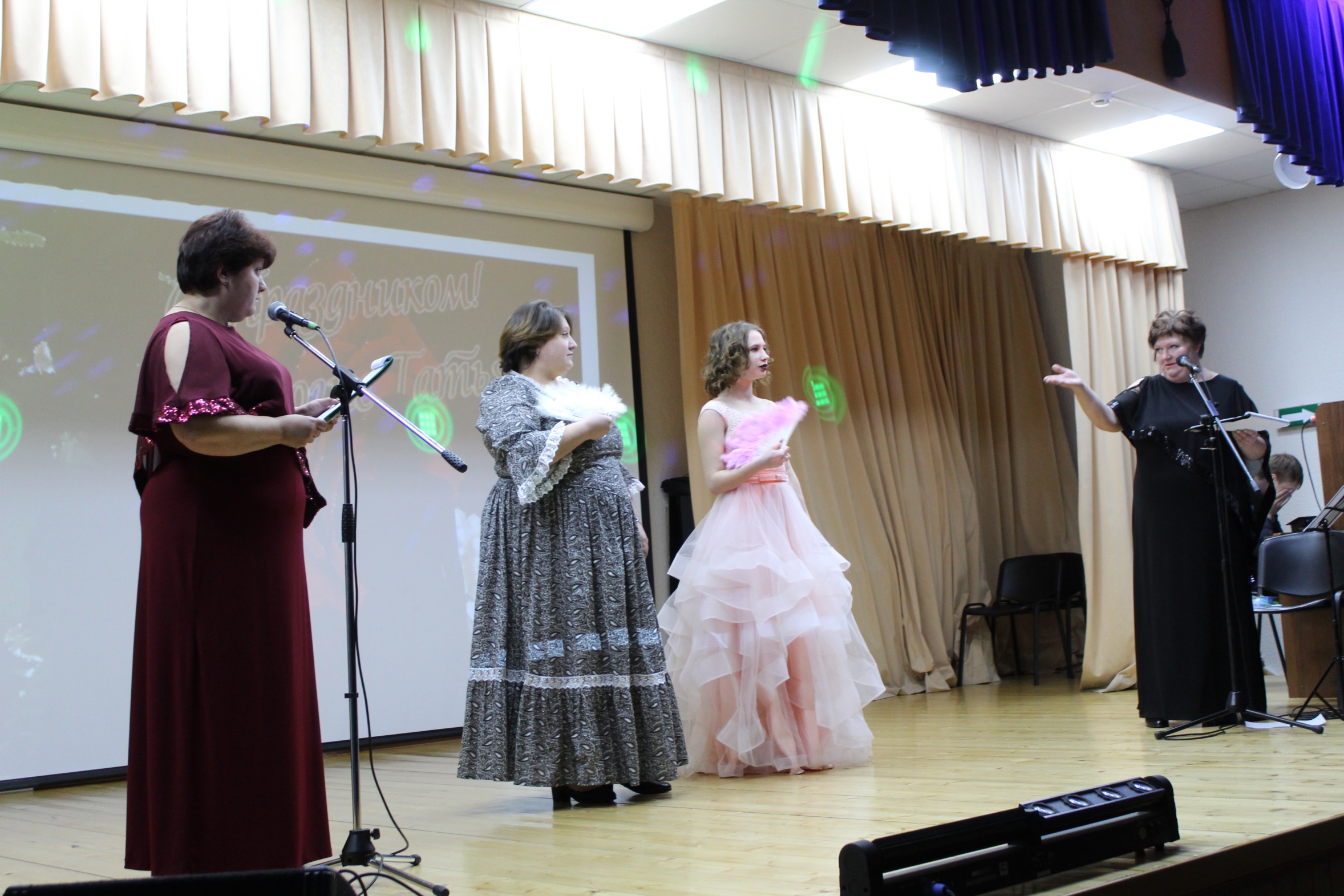 ( Аполлинария Тихоновна - Лариса Мордочкина и Олимпиада Самсоновна - Людмила Москалёва)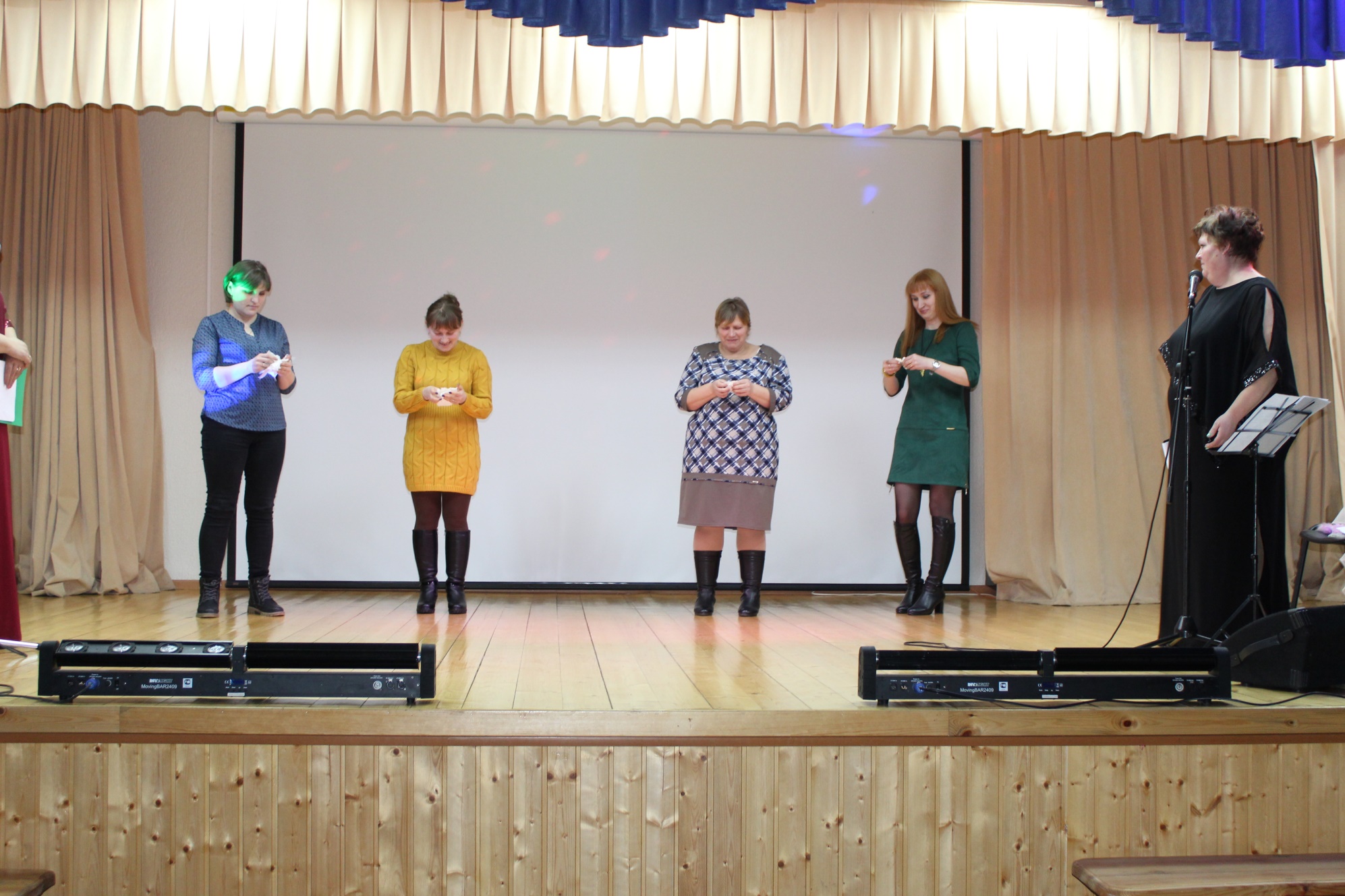                                 Участники конкурса « Шпаргалка».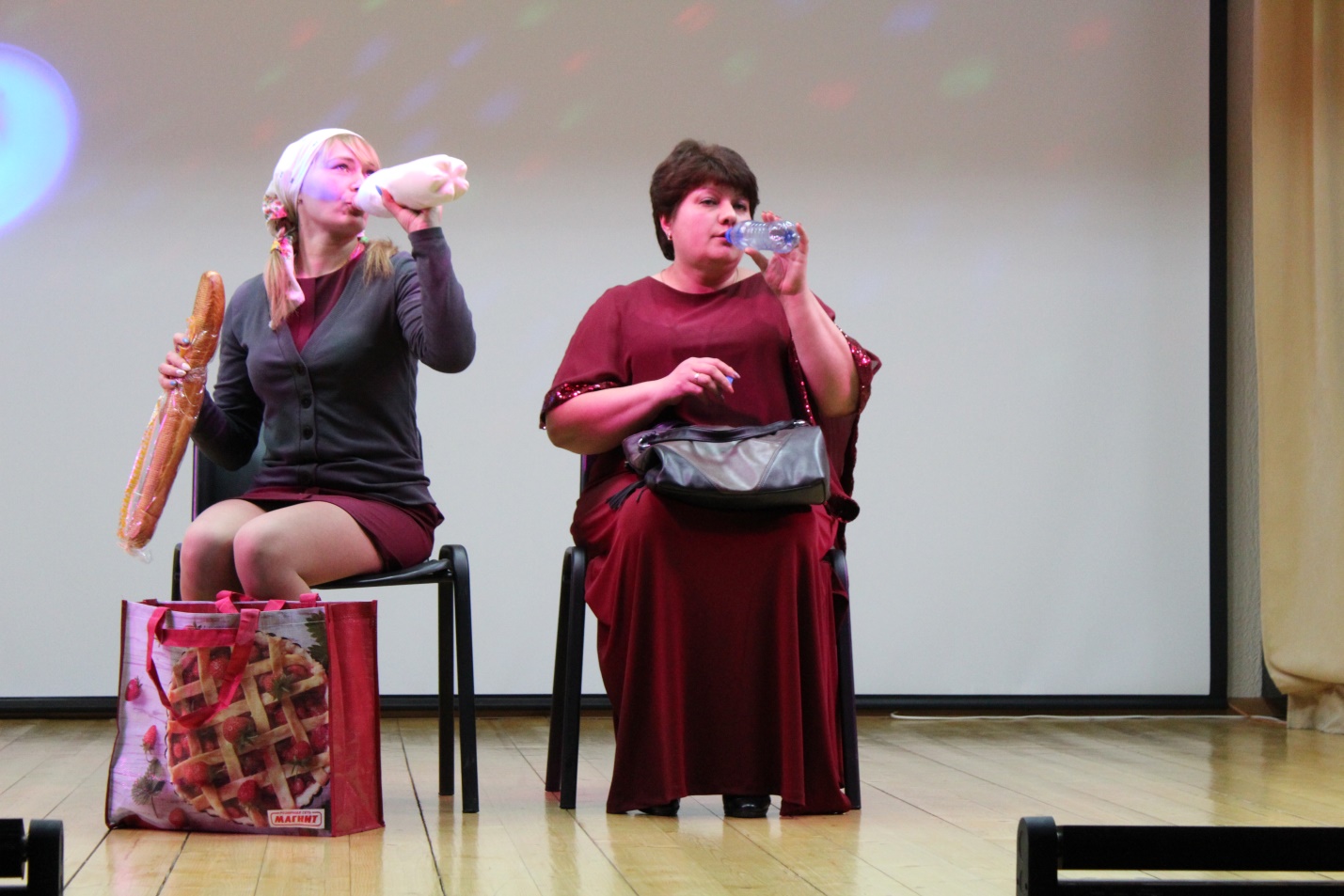                 Пантомима «Городская и Деревенская»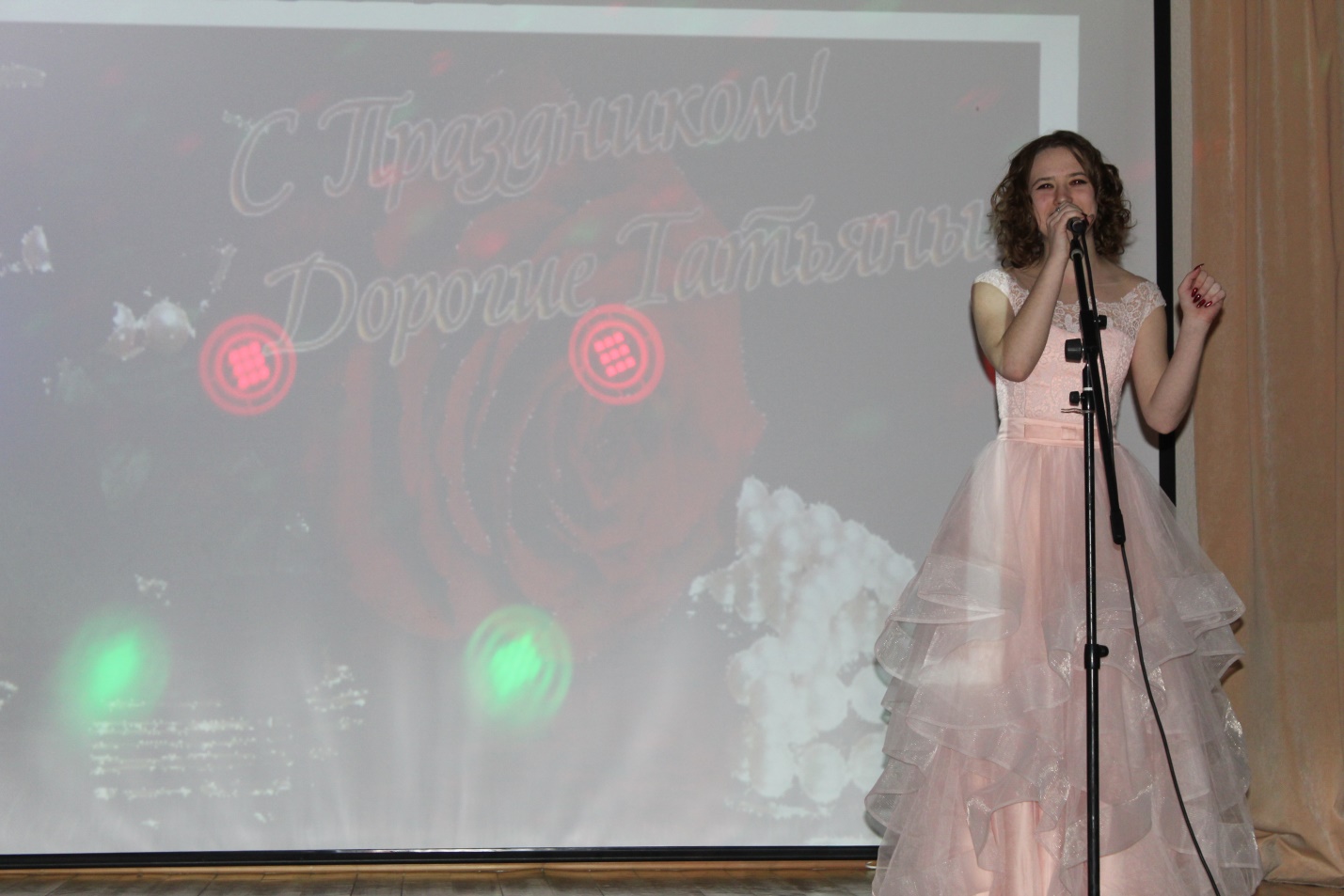 Людмила Москалёва
   Анастасия Сараула                   Виктория Пронина     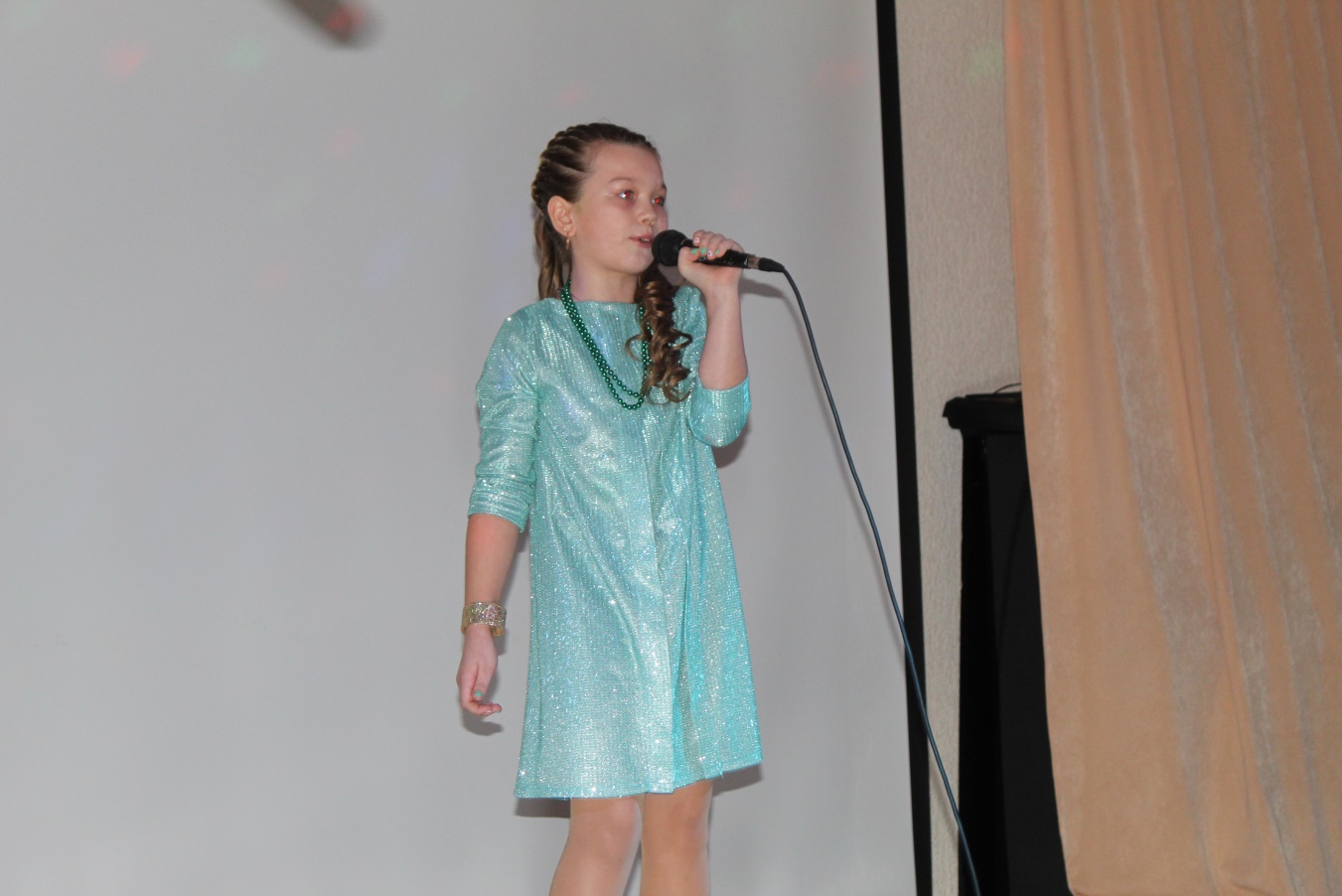 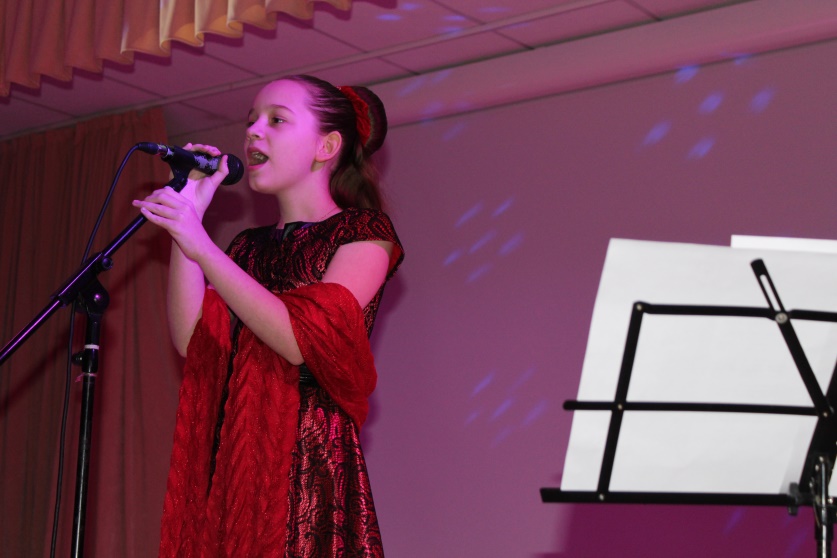 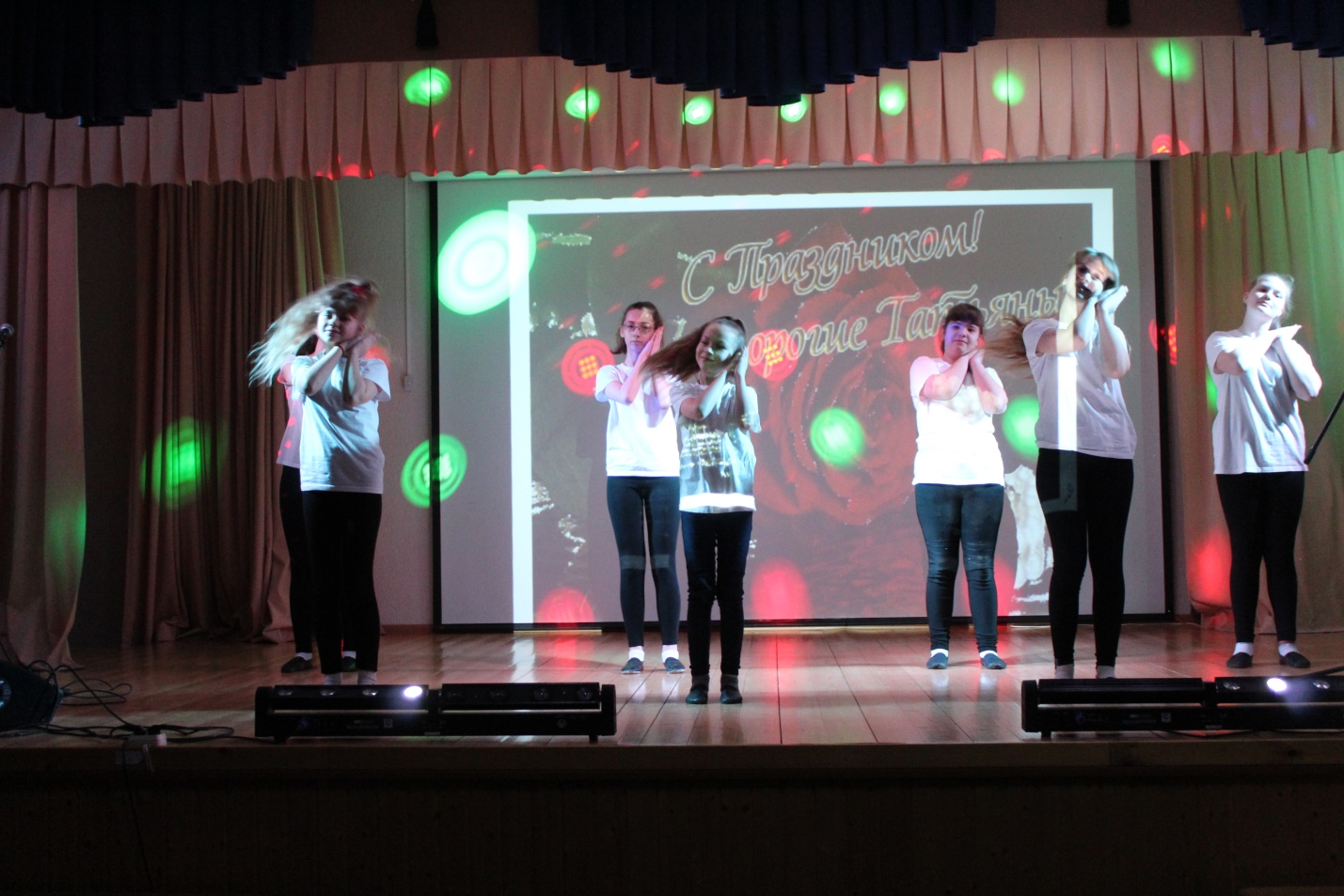     Хореографический коллектив «Ритм».
    Алина Быстрова               Ольга Москатиньева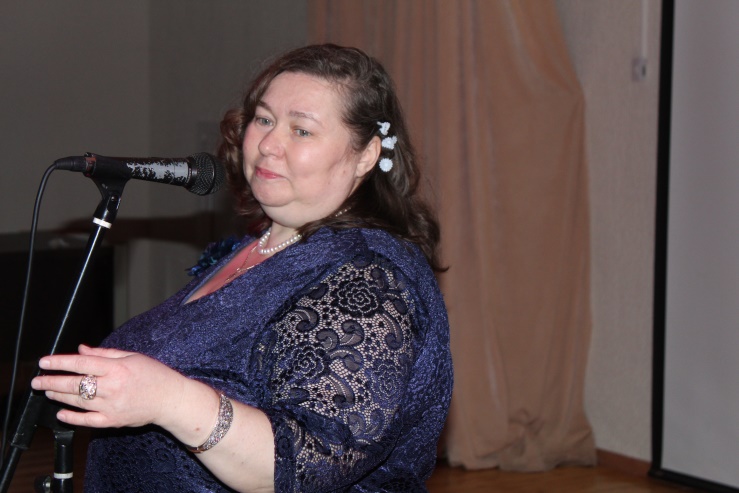 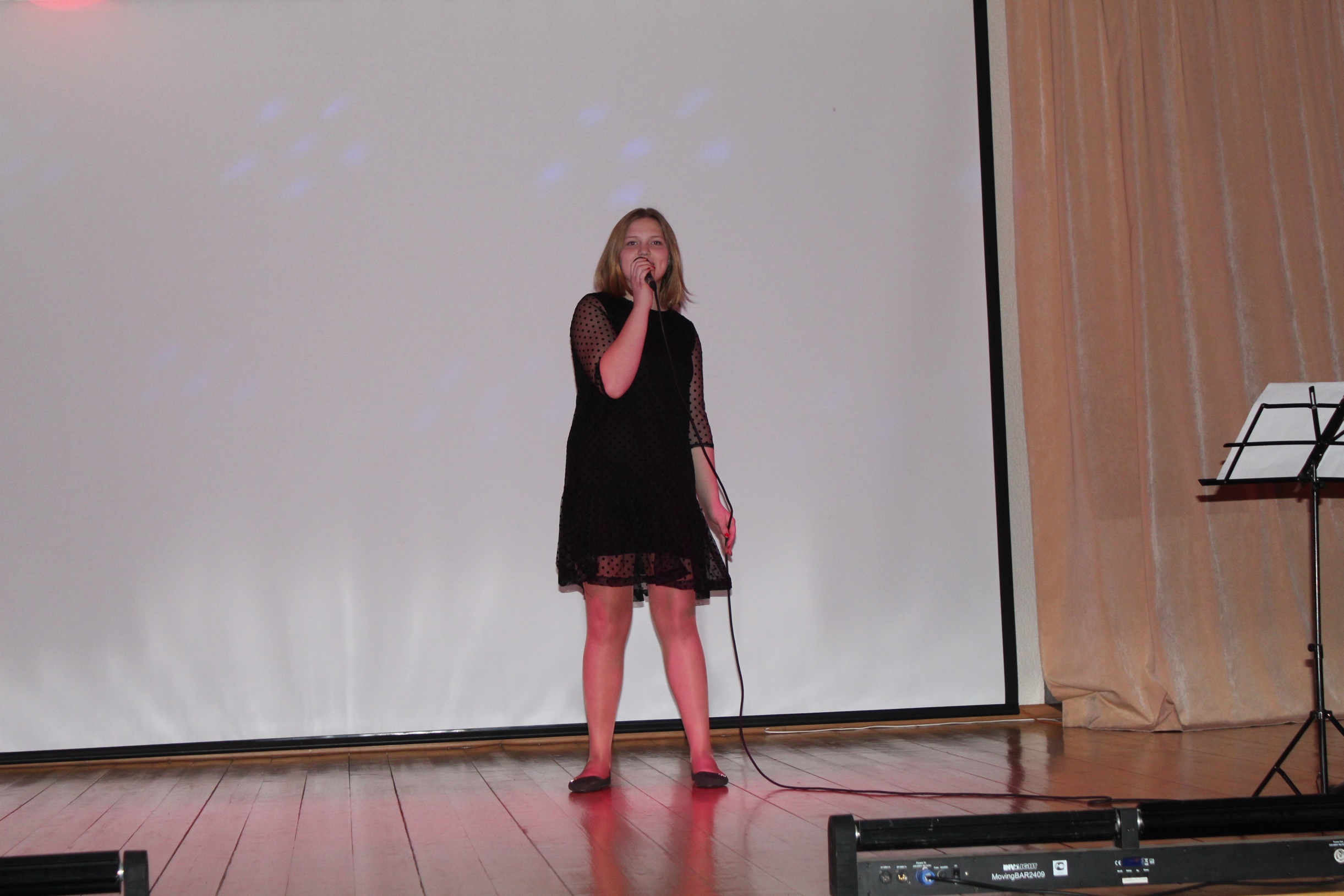 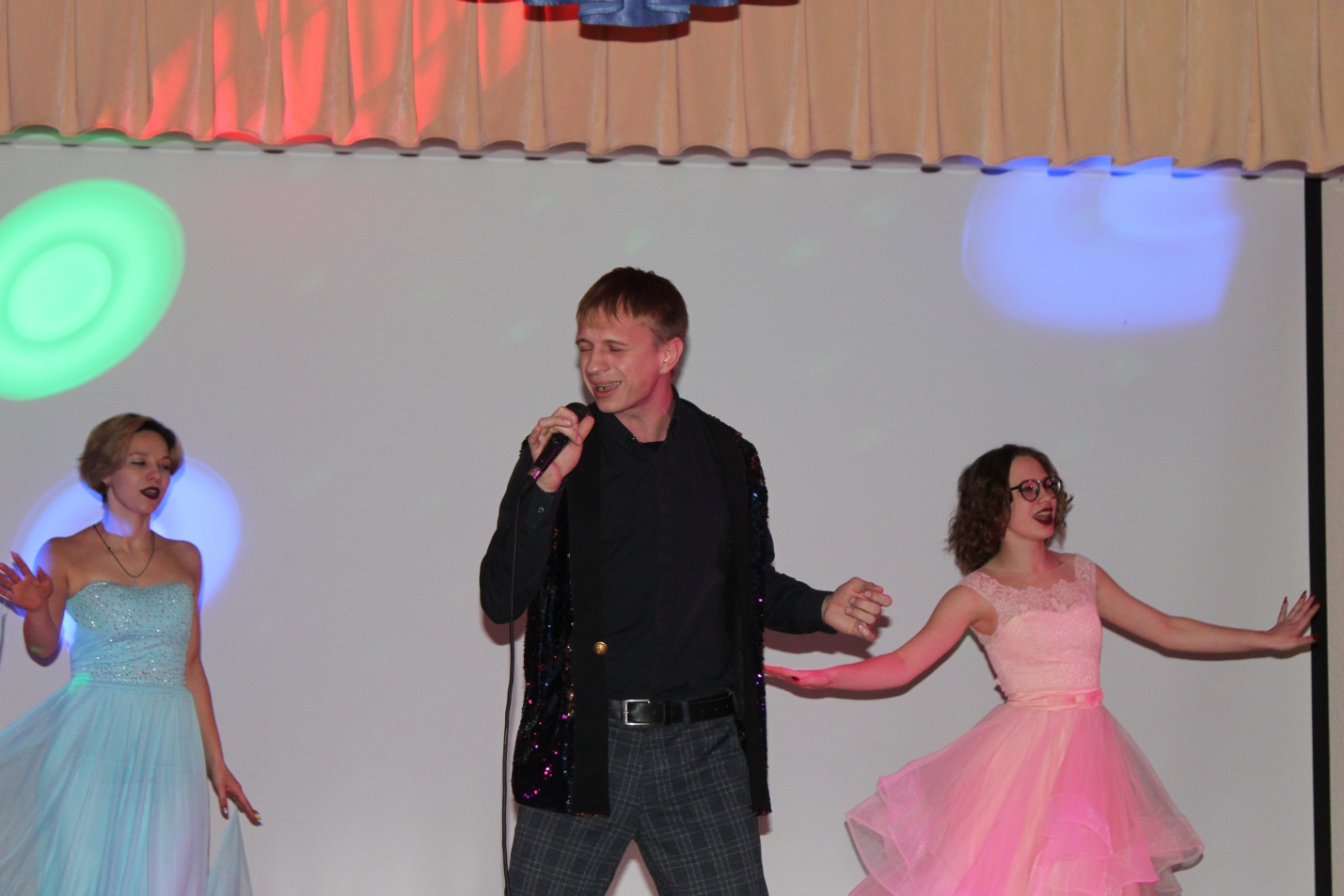 Михаил Федькин